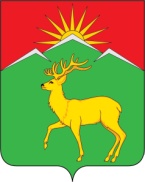 Совет депутатов Малиновского сельсоветаСаянского района Красноярского краяРЕШЕНИЕ с. Малиновка15.11.2021								№ 37О внесении изменений в решение  Малиновского сельского Совета депутатов от 15.11.2018 №78 «Об утверждении структуры Администрации Малиновского сельсовета Саянского района Красноярского края» В  целях приведения нормативного правового акта в соответствие с законодательством, руководствуясь Уставом муниципального образования Малиновский сельсовет, Малиновский сельский Совет депутатовРЕШИЛ:1. Внести изменения в решение  Малиновского сельского Совета депутатов от 15.11.2018 №78 «Об утверждении структуры Администрации Малиновского сельсовета Саянского района Красноярского края».1.1.  Пункт 1 решения изложить в новой редакции:«1. Утвердить структуру администрации Малиновского сельсовета Саянского района Красноярского края согласно Приложения № 1». 1.2. Приложение №1  изложить в новой редакции согласно приложения  №1 к настоящему решению.1.3.Приложения №2 и № 3 исключить.2. Контроль за исполнением настоящего решения оставляю за собой3. Настоящее решение вступает в силу в день, следующий за днем официального опубликования в газете «Вести поселения», и подлежит размещению в информационно-телекоммуникационной сети Интернет на сайте администрации Саянского района www.adm-sayany.ru.Глава Малиновского сельсовета,Председатель Малиновского сельского Совета депутатов				А.И. МазуровПриложение № 1к решению Малиновского сельского Совета депутатов от 15.11.2021 №  37Приложение № 1к решению Малиновского сельского Совета депутатов от 15.11.2018 №78СТРУКТУРАадминистрации Малиновского сельсоветаСаянского района Красноярского краяВысшее выборное должностное лицо:                                  Муниципальные    служащие:ЛИМИТчисленности муниципальных служащих администрацииМалиновского сельсоветаНаименование должностиЧисленность, ед.Заместитель главы сельсовета1Главный бухгалтер1